Дистанционноезадание для обучающихсяФИО педагога: Баязитова Марина Николаевна                                                                                                                                                     Программа: «Бумажные фантазии»Объединение: «Бумажные фантазии»Дата занятия по рабочей программе: 11.09.2020г., 16.09.2020г.Тема занятия: Вводное занятие Задание: Знакомство с  планом работы объединения. Основные правила техники безопасности.  Порядок выполнения: Программа предполагает развитие у детей художественного вкуса и творческих способностей. В настоящее время искусство работы с бумагой в детском творчестве не потеряло своей актуальности. Бумага остается инструментом творчества, который доступен каждому. Бумага — первый материал, из которого дети начинают мастерить, творить, создавать неповторимые изделия. С помощью бумаги можно украсить елку, сложить головоломку, смастерить забавную игрушку или коробочку для подарка и многое, многое другое, что интересует ребенка.    Программа кружка построена “от простого к сложному”. Рассматриваются различные методики выполнения изделий из бумаги с использованием самых разнообразных техник.Айри-фолдинг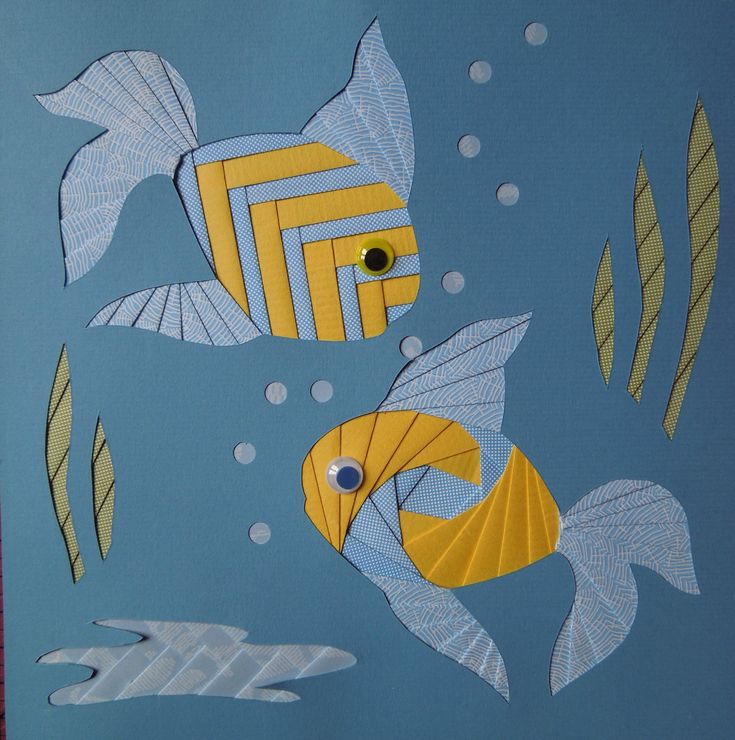 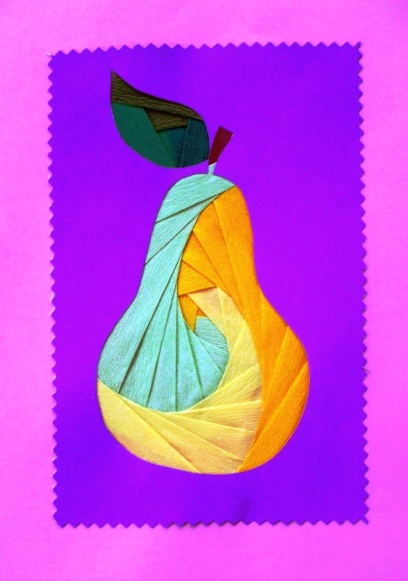 Аппликация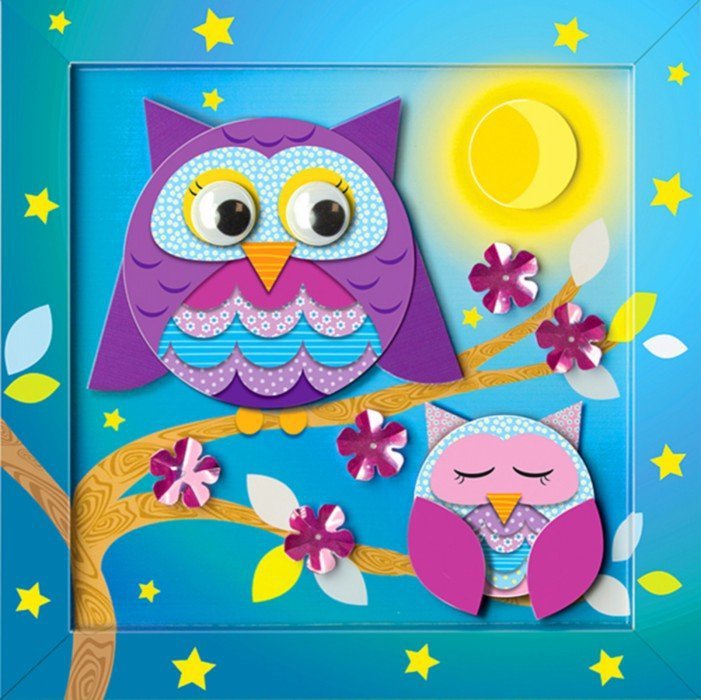 Папье-маше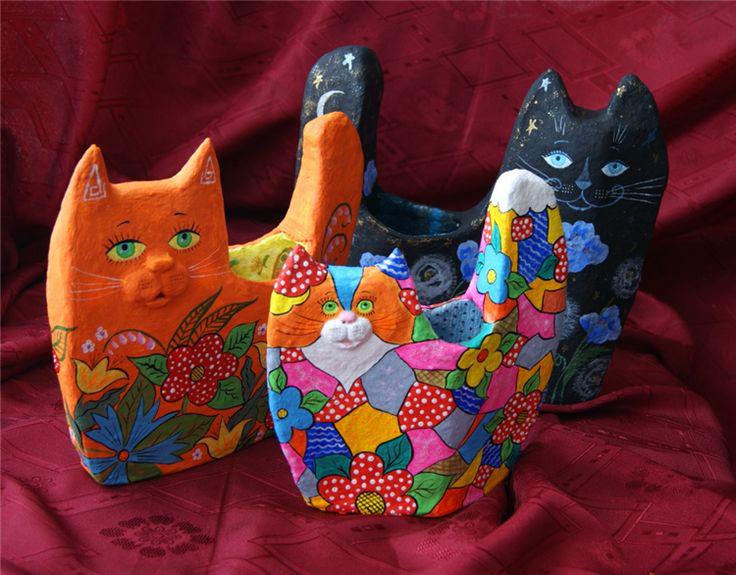 Гофротрубочки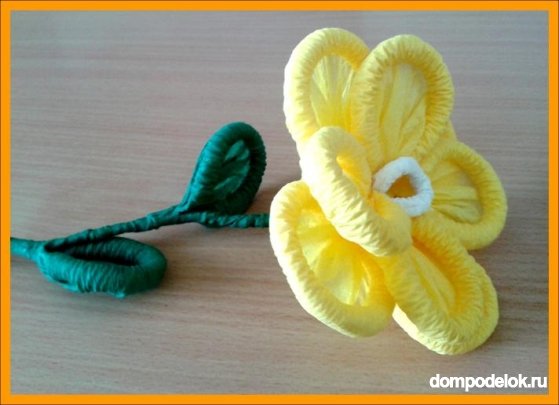 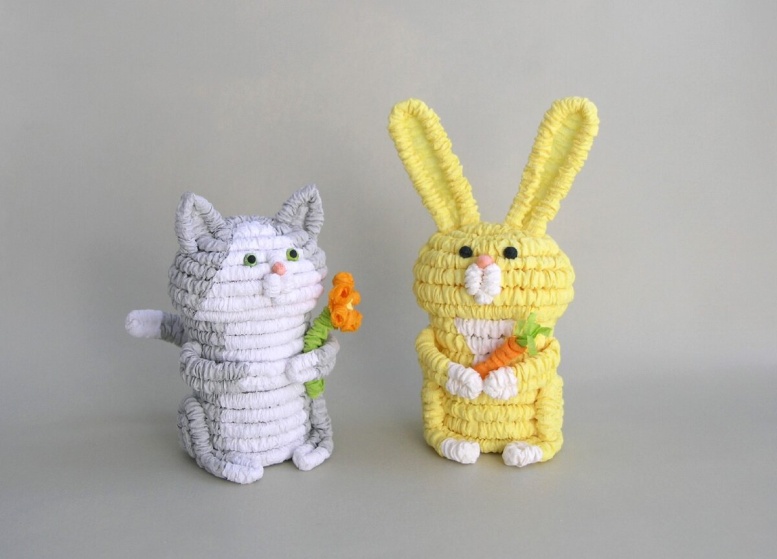 Декупаж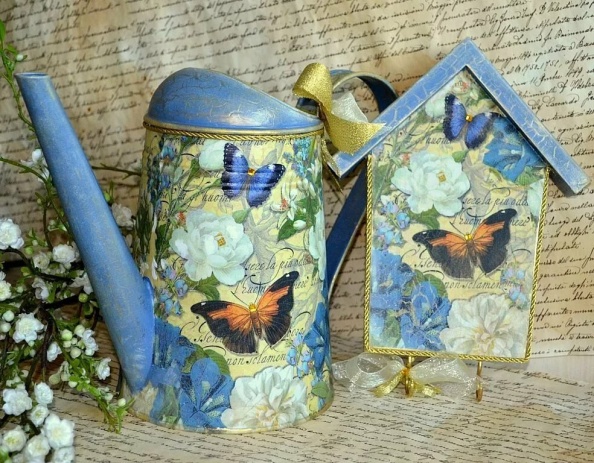 Торцевание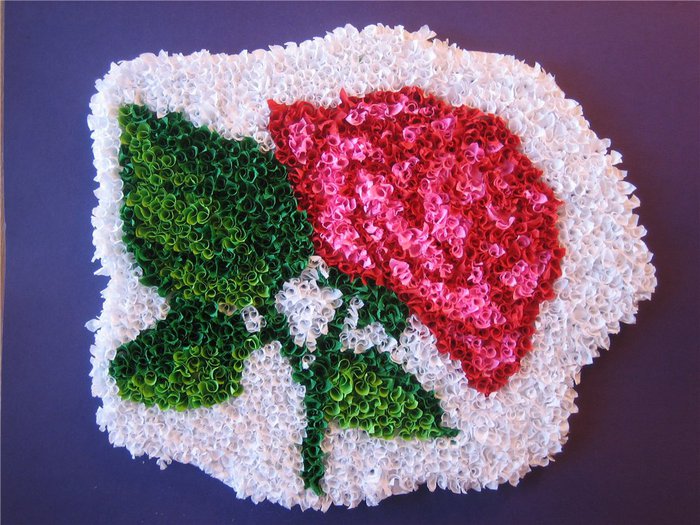 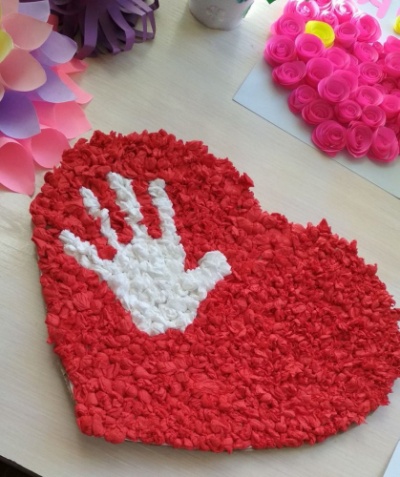 Коллаж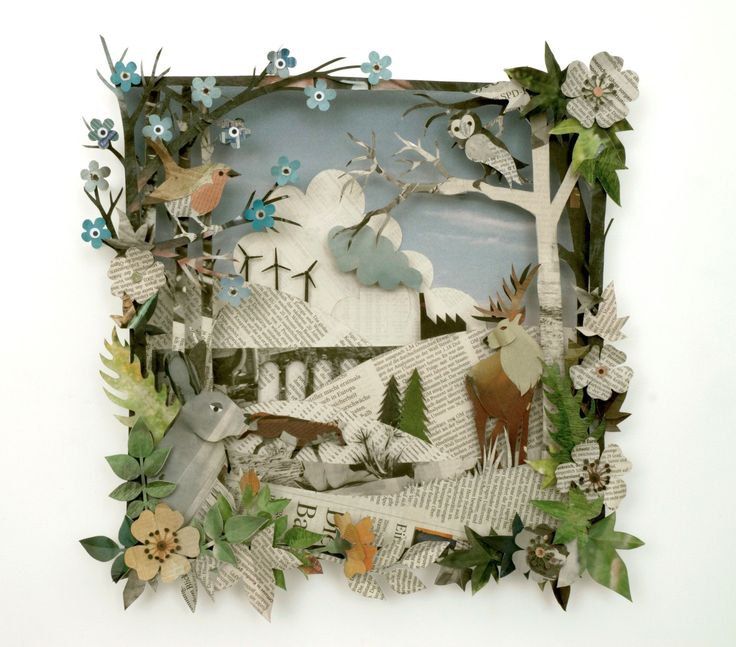 Основные правила техники безопасности.  Правила ТБ при работе с ножницами:Храни ножницы в указанном месте. Клади ножницы на стол так, чтобы они не выступали за край стола. При работе внимательно следи за линией разреза. Не работай тупыми ножницами. Во время резания придерживай бумагу левой рукой так, чтобы пальцы были в стороне от лезвий ножниц. Не держи ножницы концами вверх. Не оставляй ножницы в раскрытом виде. Не ходи по классу во время работы с ножницами. Передавай ножницы товарищу только в закрытом виде, кольцами вперёд.Техника безопасности при работе с клеем:1. Клей выдавливать маленькими порциями.2. Пользоваться салфеткой и кисточкой.3. При попадании в глаза или на одежду смыть большим количеством воды.Практическая работа. Изготовление поделок на свободную тему с целью ознакомления с подготовкой обучающихся. 